17 сентября весело и празднично в учреждении прошёл «Осенний парад звёзд».Ребята совместно с родителями подготовили оригинальные, красочные костюмы для своего дефиле. «Звёздочки» светились и украшали собой праздник, провожая красавицу осень.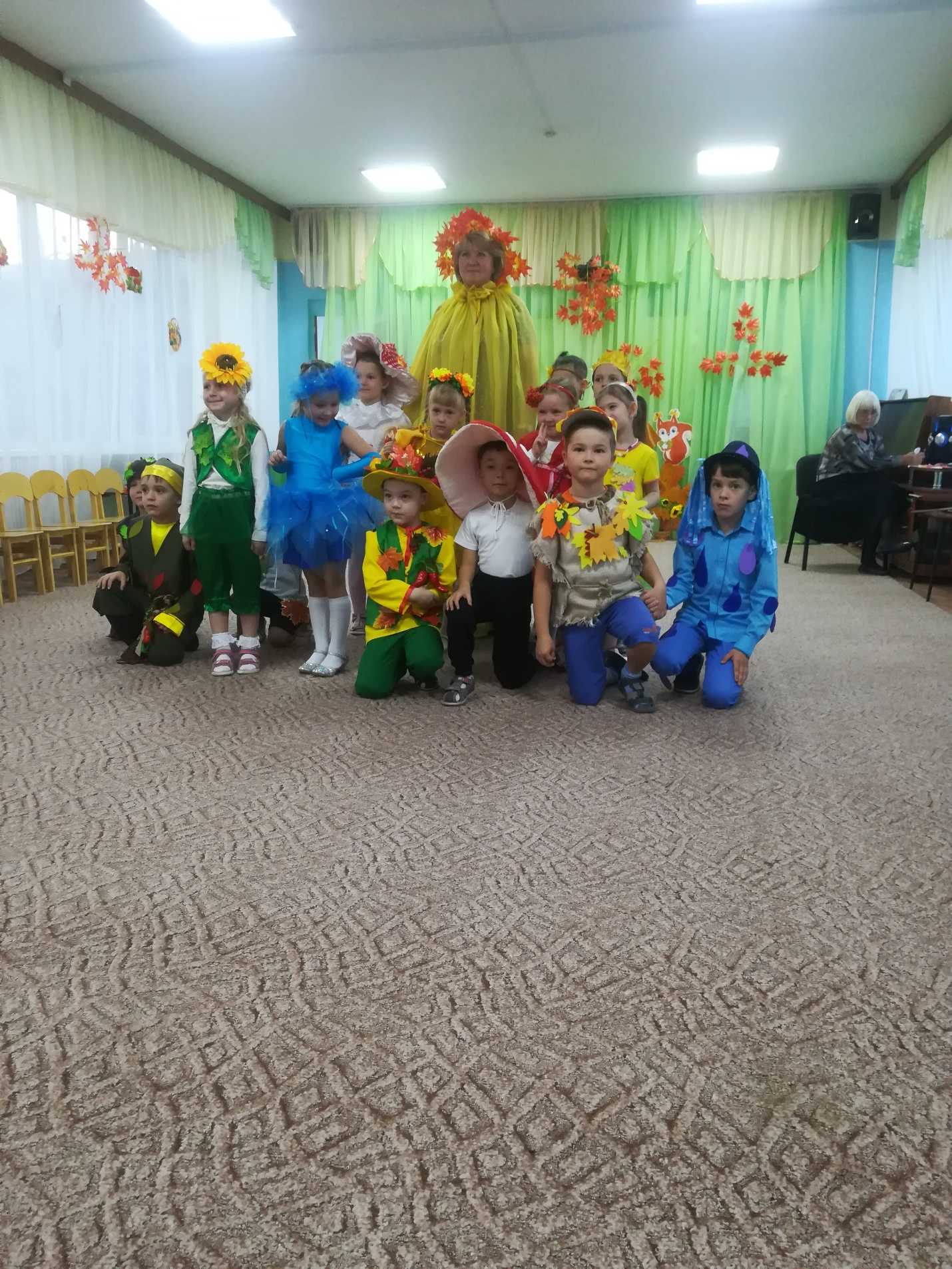 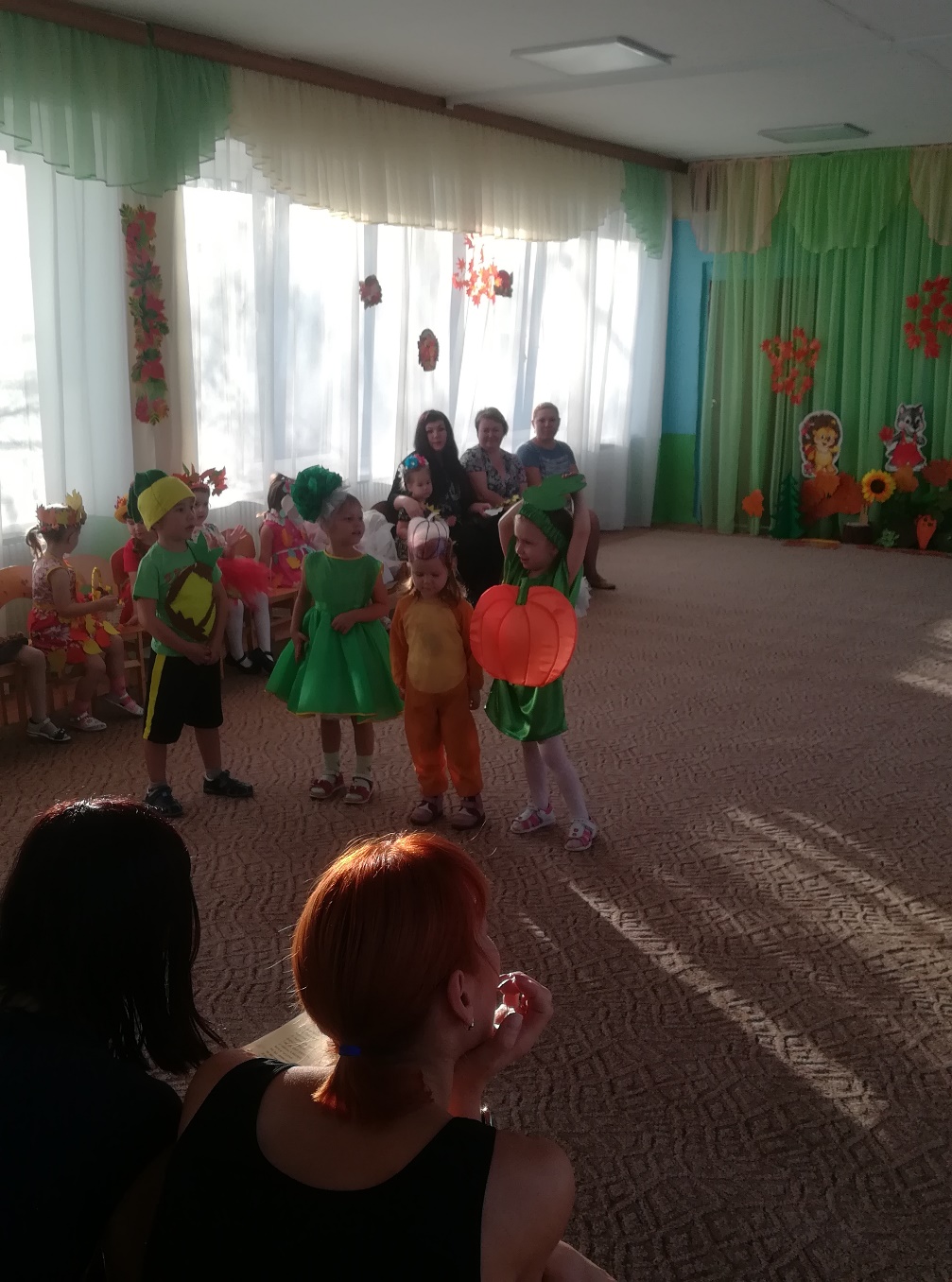 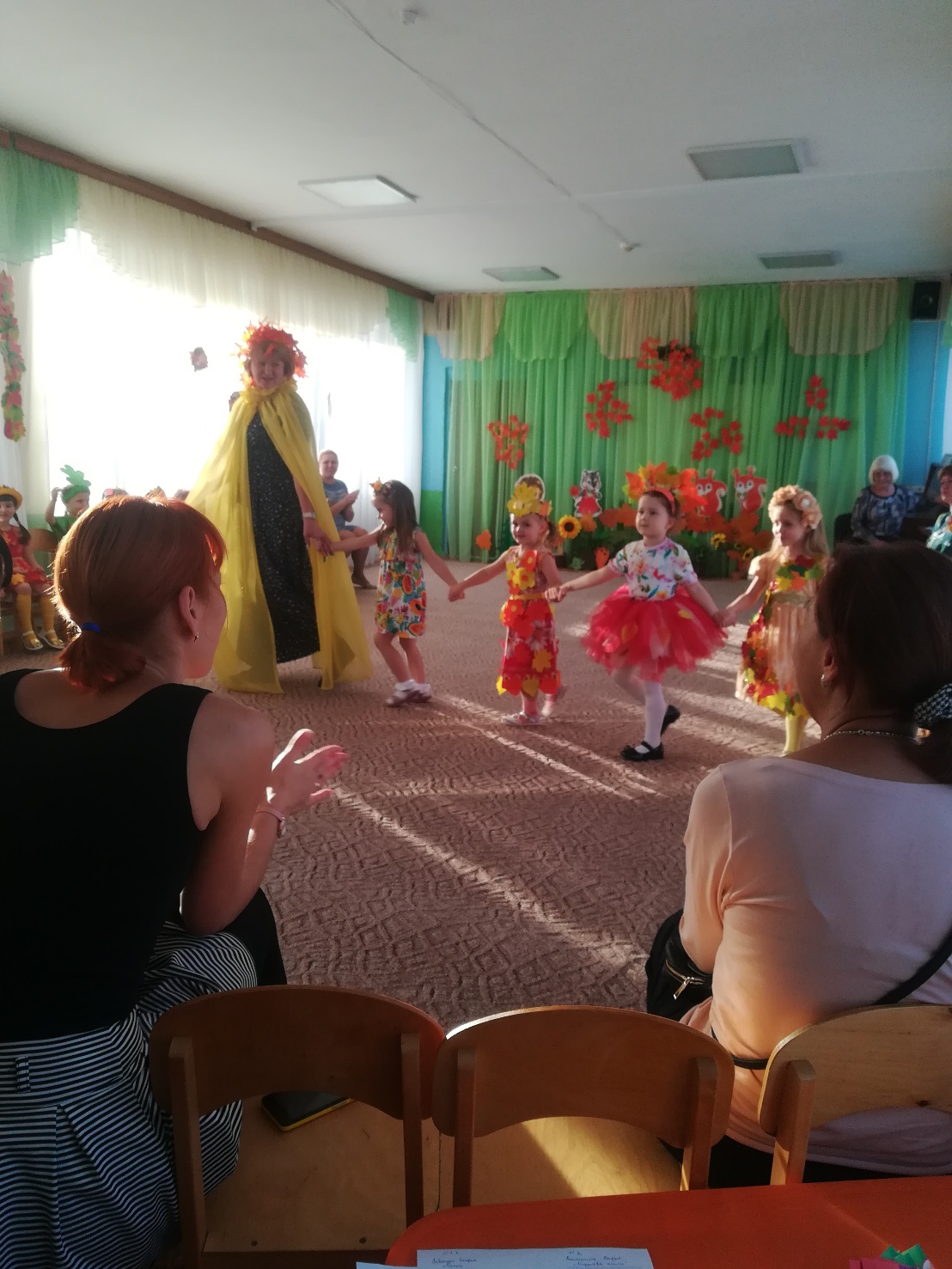 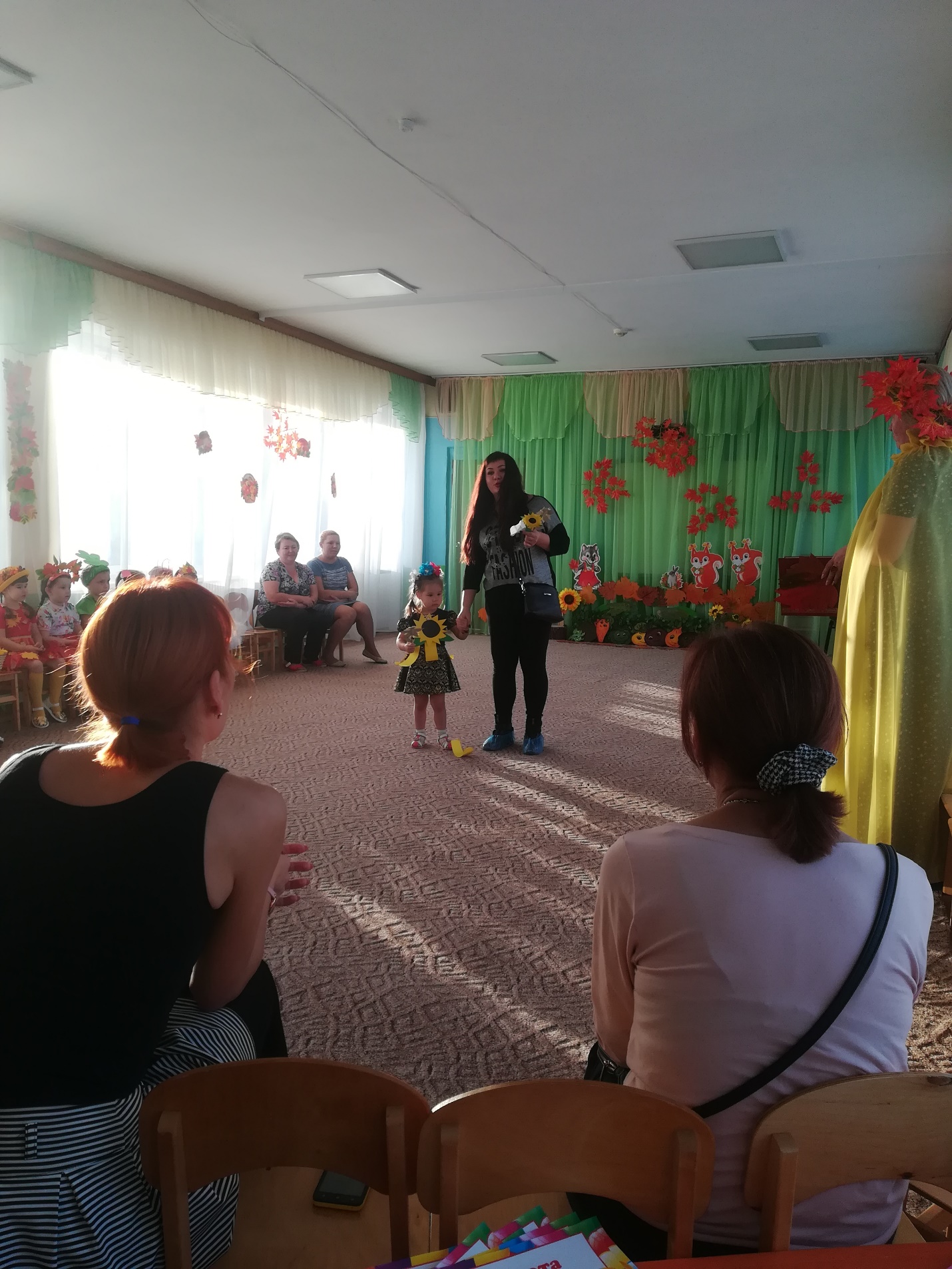 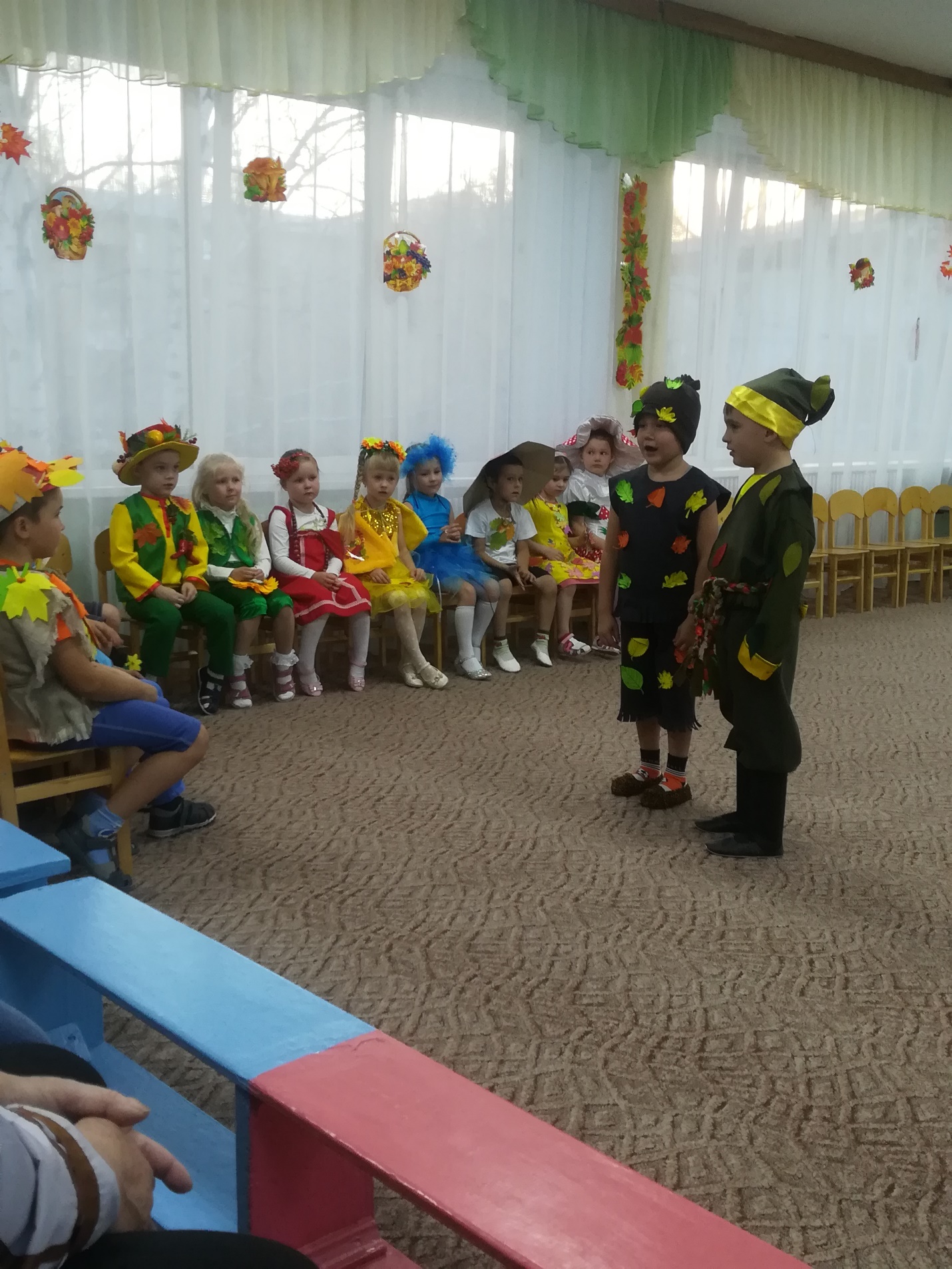 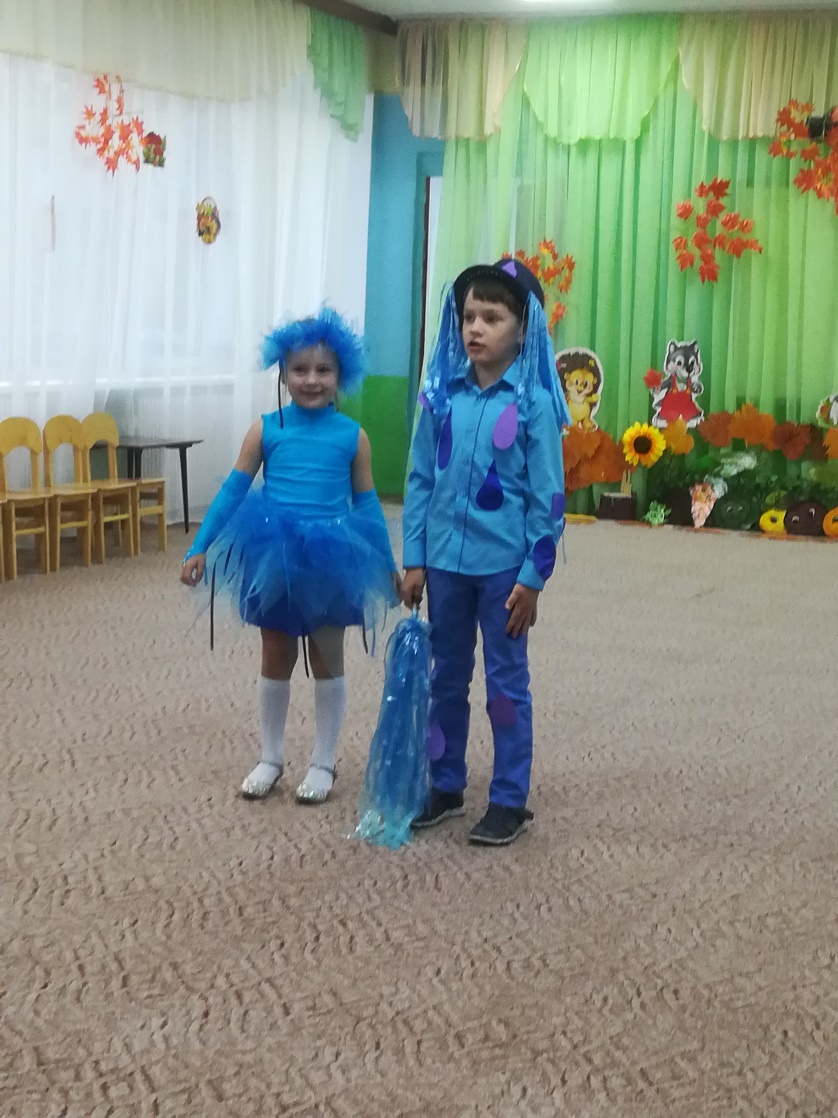 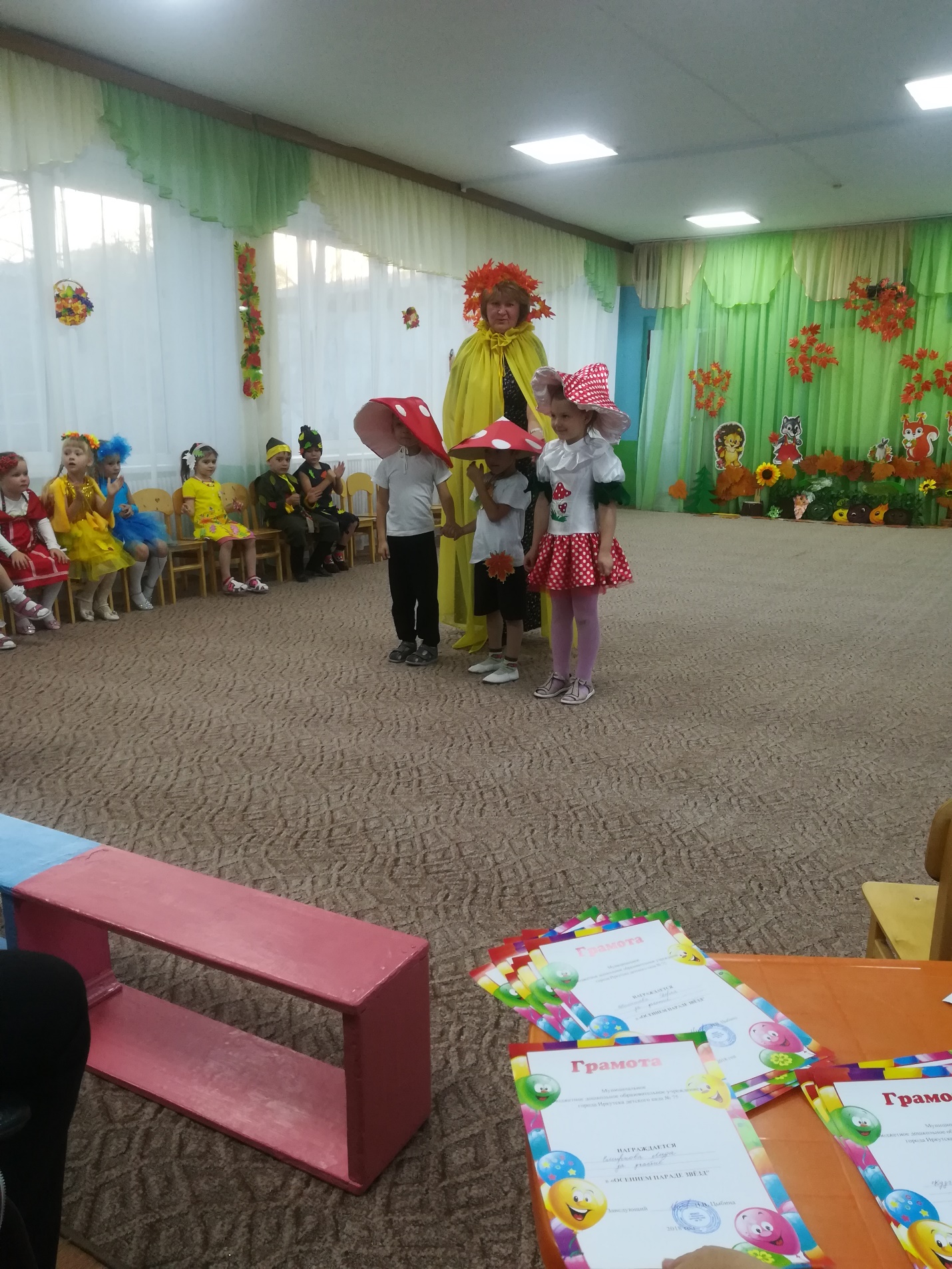 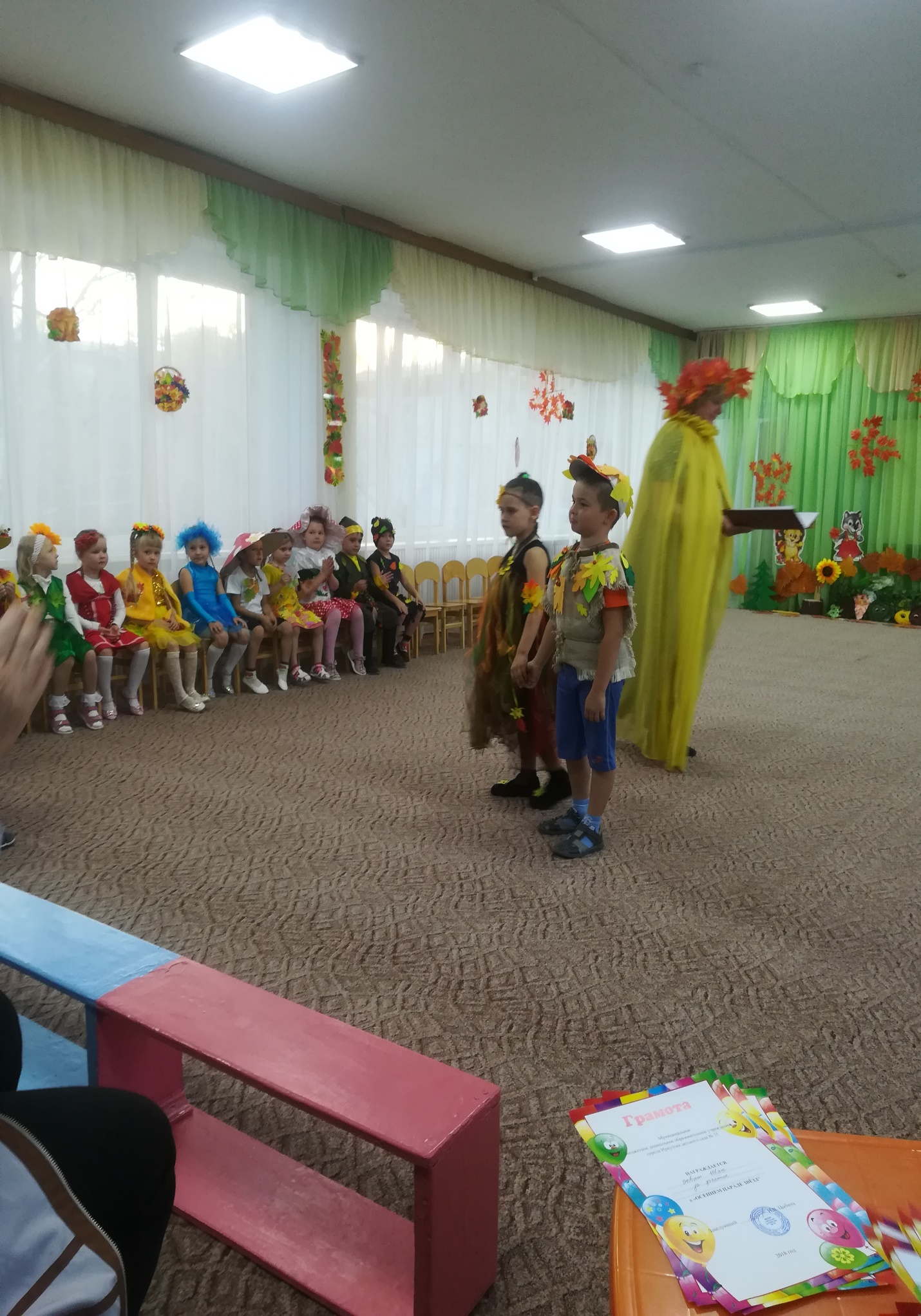 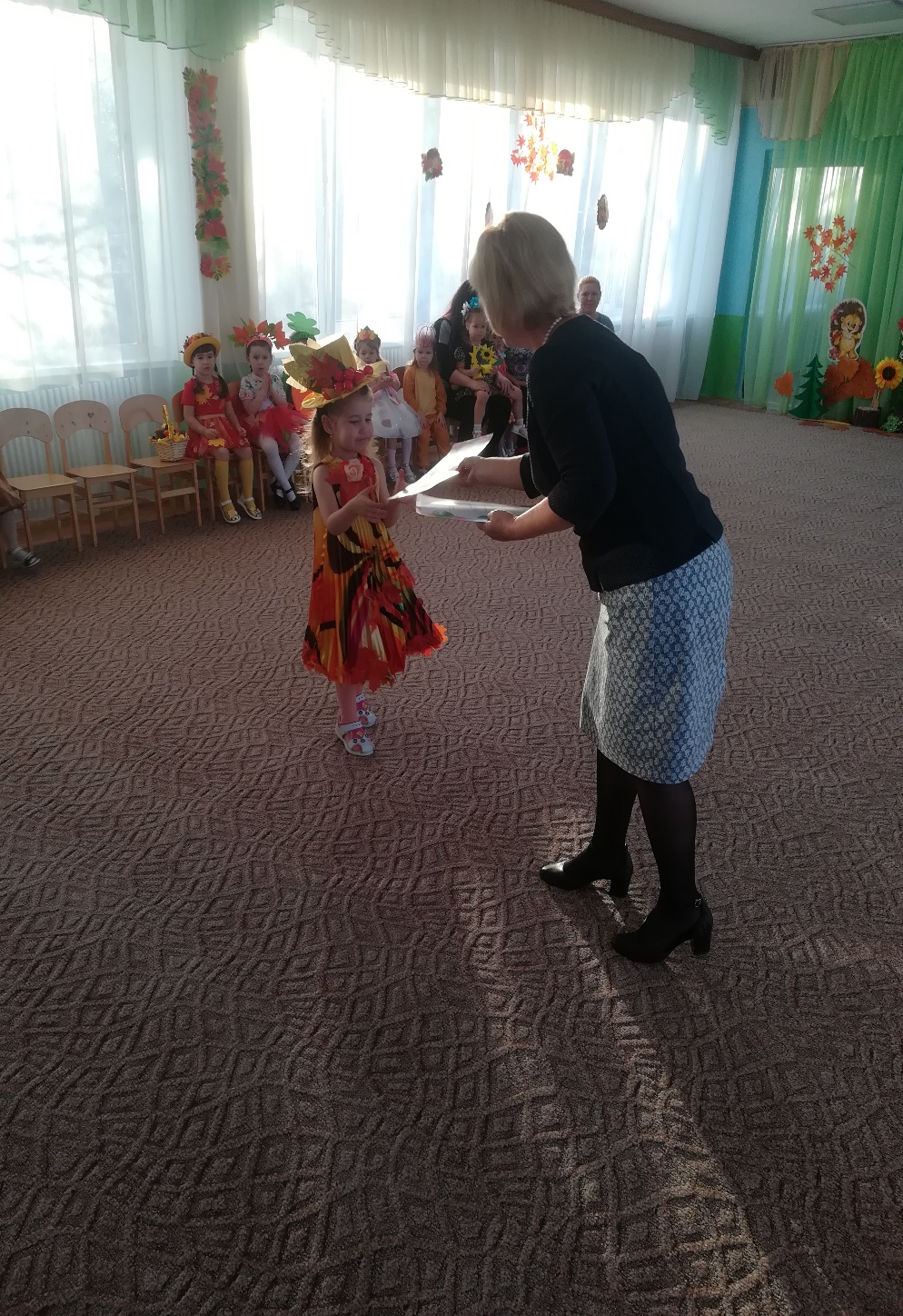 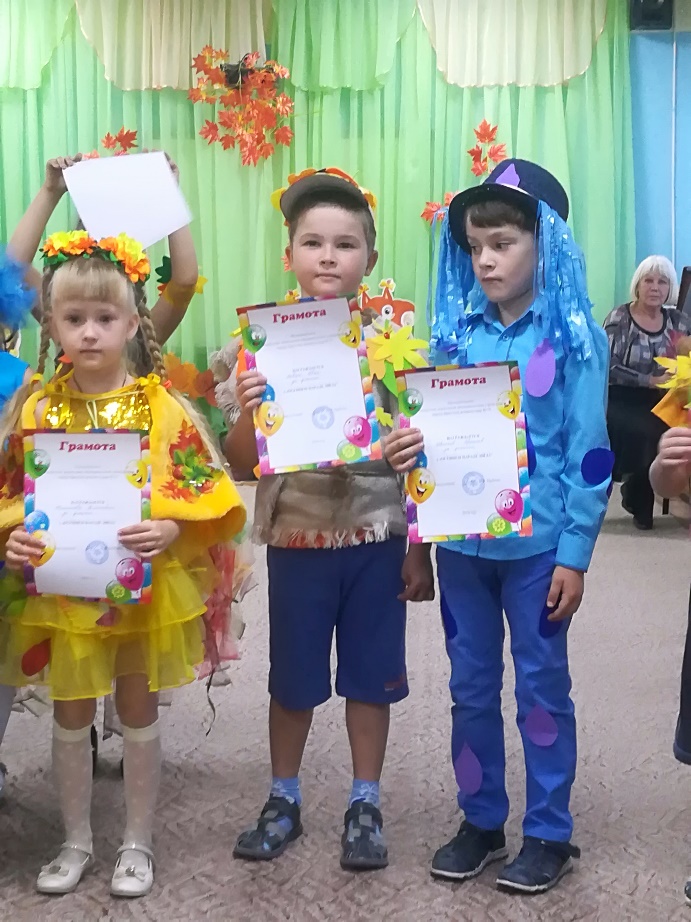 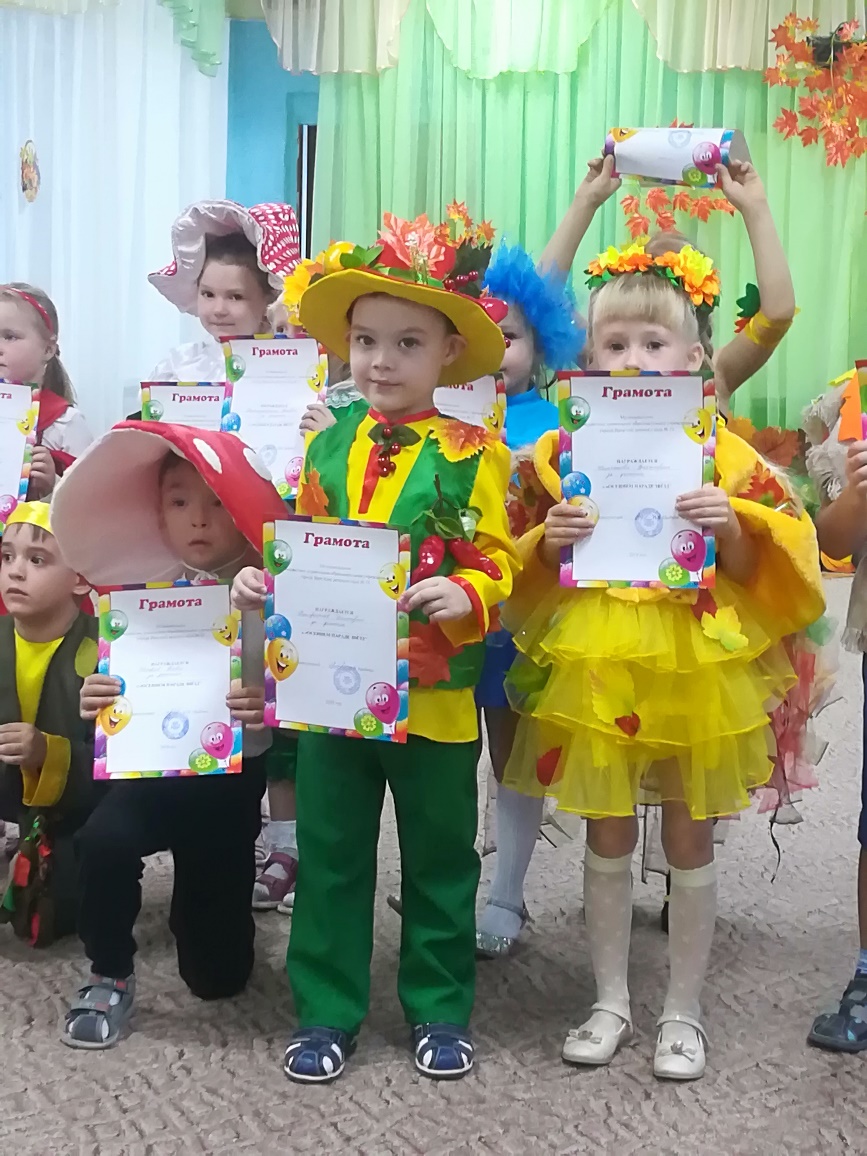 